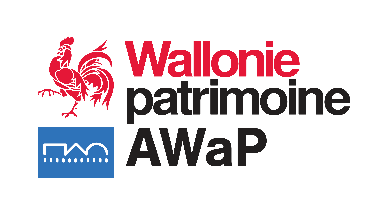 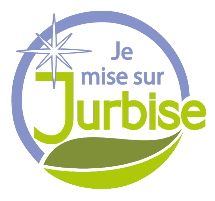 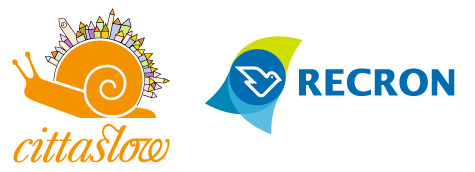 Petit Patrimoine Populaire de JurbiseFiche de recensementA compléter et à renvoyer dès que possible à l’Administration communale de Jurbisepar courrier (rue du Moustier 8 – 7050 Jurbise) ou par e-mail (info@jurbise.be)Date du relevé : …………/…………………/20………… Coordonnées de l’auteur de la fiche (nom, prénom, téléphone, e-mail) : ………………………………………………….…………………………………………………………………………………………………………………………………………………………….Nom(s) du bien (officiel, usuel, lieu-dit, etc.) : ………………………………………………………………………………………….…………………………………………………………………………………………………………………………………………………………....Localisation du bien (coordonnées GPS, rue ou description précise des environs) : ………………………………………………………………………………………………………………………………………………………………………………………………….... Erbaut        Erbisoeul        Herchies        Jurbise        Masnuy-St-Jean        Masnuy-St-Pierre    Visibilité depuis l’espace public :                                                                     Oui             Non          Accessibilité directe au bien (pas d’autorisation nécessaire au préalable) :  Oui             Non    Type de propriété :                                                                                                 Publique    Privée          Propriétaire(s) (si connu(s) : nom, coordonnées) : ……...................................................................................Photographies du bien et de ses abords (en format JPEG ou PNG, 2 MB max.) : idéalement 2 photos récentes (en plan rapproché et en plan large) et légendées (nomdubien_village_1, nomdubien_village_2).Ces photos peuvent aussi être envoyées à info@jurbise.be ou via USB/CD au département Animations-Projets.Dimensions (du moins, estimées) : ………………………………………………………………………………………………………….Matériau(x) : ………………………………………………………………………………………………………………………………………..Datation estimée/inscriptions éventuelles : ………………………………………………………………………………………….Estimation de l’état général de l’élément :  Bon             Moyen             MauvaisCatégorie du bien (cochez la catégorie du bien PUIS entourez la sous-catégorie précise) : Les points d’eau : fontaine, perron-fontaine, pompe, puit, lavoir, abreuvoir, source, roue à aubes, gargouille, cracheur, autre (dans ce cas, précisez : ……………………………………………………………………………..…).Le petit patrimoine sacré : croix, calvaire, potale, borne-potale, reposoir fixe, clocheton d’appel, cloche, carillon, orgues, autre (dans ce cas, précisez : …………………………………………………………….……….……).Les ouvertures : porte, portail, portique, préau, balcon, fenêtre, lucarne, loggia, oriel, volet, châssis, autre (dans ce cas, précisez : .…………………………………………………………………….…………………………………………).La signalisation : enseigne suspendue, enseigne en pierre, colonne Morris, panneau de signalisation, valise, ancienne devanture de magasin, ancienne publicité de marque disparue, autre (précisez : ……..…).La délimitation : borne-frontière, borne de limite, borne topographique, borne géodésique, borne postale, chasse-roues, autre (dans ce cas, précisez : …………………………………………………………………….……….).L’éclairage : réverbère, candélabre, console appliquée, autre (dans ce cas, précisez : …………………………).La mesure du temps et de l’espace : horloge, cadran solaire, table d’orientation, baromètre, thermomètre, anémomètre, girouette, autre (dans ce cas, précisez : ……………………………………….………….).La justice et les libertés : perron, croix de justice, pilori, autre (précisez : ……………………………….………).Le repos et la vie quotidienne : ancien abri de bus/tram/train, fabrique de jardin, kiosque, gloriette, vespasienne, empêche-pipi, autre (dans ce cas, précisez : …………………………………………………………….………).L’ornementation en fer : ancre, penture, épi, ferrure, garde-corps, grille, rampe d’escalier, auvent, serrure, gonds, heurtoir, chaîne, décrottoir, arrêt de volet, autre (précisez : ……………………………………….……).Le patrimoine militaire et la commémoration : poste/tour de guet, monument aux morts, statue/plaque commémorative, sépulture militaire/civile, autre (précisez : …………………………………………).Les arbres remarquables : arbre lié à une croyance populaire/une pratique religieuse/un folklore/une légende/une tradition, arbre limite/repère, arbre commémoratif, arbre présentant un intérêt dendro-logique particulier, autre (dans ce cas, précisez : ……………………………………………………………………………..……).Les outils anciens : alambic, meule, pressoir, machine à tordre, moulin à vent, four, travail à ferrer, gabarit, autre (dans ce cas, précisez : …………………………………………………………………….………………………..……).L’art décoratif : mosaïque, peinture murale, vitrail, rosace, trompe-l’œil, panneau décoratif, sgraffite, mascaron, autre (dans ce cas, précisez : ……………………………………………..……………………….……………..…...……).Les biens relatifs à la faune, la flore et aux minéraux : nichoir, pigeonnier, colombier, poulailler, volière publique, pédiluve, serre, pergola, mur de jardin/en pierres sèches, autre (précisez : ……...……….).Le transport : embarcadère, tourniquet, barrière, élément lié au patrimoine ferroviaire ou vicinal, autre (dans ce cas, précisez : …………………………………………………………………….……………..……………………..……).Les ateliers : bergerie, briqueterie, ardoisière, cabane de cantonniers/en pierres sèches, forges, « macas », glacière, faïencerie, saboterie, atelier de vanniers/tonneliers, autre (précisez : ……………..……).Autre : …………………………………………………………………….……………..……………………..……………………………………..Autres informations : description du bien (formes, éléments remarquables, modifications, style, etc.) et de ses abords, dégradations constatées, légendes ou événements liés au bien : ……………………………………..………………………………………………………………………………………………………………………………………..…………………..………………………………………………………………………………………………………………………………………..…………………..………………………………………………………………………………………………………………………………………..…………………..………………………………………………………………………………………………………………………………………..…………………..………………………………………………………………………………………………………………………………………..…………………..